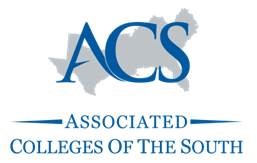 Lead name and campus: Project title: Interim Report for August 2021 – August 2022Due February 14, 2022 by 5 pm EST via email (PDF/Word) attachment to grants@acsouth.eduPlease complete this narrative in no more than three pages.Overview of activitiesAchievement/assessment of project outcomes to date3. Your response to any ACS special request/s as explicitly outlined in your ACS award letter for inclusion in your interim reportSurprises and/or challenges to shareNext steps